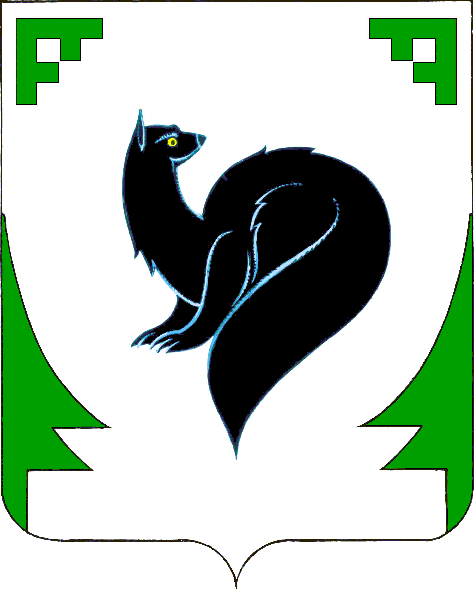 Российская ФедерацияМУНИЦИПАЛЬНОЕ ОБРАЗОВАНИЕХанты-Мансийского автономного округа - ЮгрыГОРОДСКОЙ ОКРУГ ГОРОД   МЕГИОНМуниципальная комиссия по делам несовершеннолетнихи защите их прав в городе Мегионе ПОСТАНОВЛЕНИЕот 17 декабря 2020 года                                                                                                    №88-Кгород Мегион, ул. Садовая, д.7, конференц-зал, 14.15 часов (сведения об участниках заседания указаны в протоколе заседания Комиссии)Об обеспечении жилыми помещениями детей-сирот и детей, оставшихся без попечения родителей, в 2020 году.Заслушав и обсудив информацию департамента муниципальной собственности администрации города Мегиона, отдела опеки и попечительства администрации города Мегиона, об обеспечении жилыми помещениями детей сирот и детей, оставшихся без попечения родителей, Комиссия установила:       	В 2019 году в списке детей-сирот и детей, оставшихся без попечения родителей, лиц из числа детей-сирот и детей, оставшихся без попечения родителей, которые подлежат обеспечению жилыми помещениями специализированного жилищного фонда по договорам найма специализированных жилых помещений города Мегиона (далее – Список) состояло 14 детей, из них:-5 детей были обеспечены жилыми помещениями в 2020 году (2-е по решению суда), т.е. на сегодняшний день не обеспеченными остаются 9 детей-сирот 2019 года.       	В 2020 году в Списке состоит 13 детей-сирот, из них у 12 наступило право на обеспечение жилыми помещениями в связи с достижением совершеннолетия.       	В периоды с 20.02.2020 по 27.11.2020 для приобретения жилых помещений в муниципальную собственность для детей-сирот и детей, оставшихся без попечения родителей, путем размещения муниципального заказа на право заключения муниципального контракта, было опубликовано 101 извещение, из них приобретено 2 жилых помещения, остальные аукционы признаны не состоявшимися, за аналогичный период 2019 года было опубликовано 144 извещения.17 жилых помещений предоставлено детям-сиротам долг 2018 года (22.12.2019 заключены муниципальные контракты на приобретение 20 жилых помещений, расположенных по адресу: город Мегион, улица Садовая, дом 26а).На сегодняшний день в Списке на 2020 год находится 13 детей-сирот, из них у 12 детей-сирот наступило право на обеспечение жилыми помещениями в связи с достижением совершеннолетия. Также необеспеченными остаются 9 детей-сирот 2019 года.Т.е. задолженность на сегодня составляет 21 жилое помещение. До конца 2020 года необходимо обеспечить 22 ребенка из числа детей-сирот.Всего в 2020 году предоставлено 22 жилых помещений, из них 17 – долг 2018 года, 3 – долг 2019 года и 2 – по решению суда (долг 2019 года)	Плановые ассигнования на 2020 год составляют 40 828 392 рублей. Денежных средств поступило в размере 23 877 216 рублей, из них оплачено 3 402 366 рублей. В периоды с 20.02.2020 по 27.11.2020 для приобретения жилых помещений в муниципальную собственность для детей-сирот и детей, оставшихся без попечения родителей, путем размещения муниципального заказа на право заключения муниципального контракта, было опубликовано 101 извещение, из них приобретено 2 жилых помещения, остальные аукционы признаны не состоявшимися.08.12.2020 и 09.12.2020 размещены 22 аукциона на приобретение жилых помещений для детей-сирот, из них: 4 квартиры в готовом жилом фонде и 18 в домах построенных в будущем, срок окончания подачи заявок на участие в аукционах 17.12.2020 и 18.12.2020. В ООО «ПрофСтройГарант», ООО «Элатус Групп», ТТК – Спецсервис, ООО «Атриум» направлены письма о потребности жилых помещений площадью 33 кв.м. или более, но с возможность продажи по стоимости утвержденной на 3 квартал года предшествующего году приобретения жилого помещения, потребность указана с учетом детей, состоящих в списках до 2024 года.Проведены переговоры: ООО «Северные Строительные Технологии», «Нижневартовск стройдеталь, строительная компания «Вега».«Вега» - минимальная площадь строительства 44 кв.м. –стоимость от 3500 млн. руб.«Северные Строительные Технологии» - средняя рыночная стоимость строительства составляет 74 тыс. руб. в черновой отделке.«Нижневартовск стройдеталь» предоставил информацию о том, что располагают квартирами площадью в среднем 38 кв.м. и продают жилье городу Нижневартовску для обеспечения детей-сирот по стоимости 3 квартала 2019 года установленную для Нижневартовска 53 413 * 33 кв.м. руб. = 1 762 662,00 руб., городу Мегиону готовы так же продавать по стоимости установленной для Нижневартовска.Кроме того, с целью возможного использования собственных финансовых средств при наличии спонсорской помощи, администрацией города Мегиона утверждено постановление администрации города от 22.11.2019 №2533 «Об утверждении порядка принятия решений об использовании собственных финансовых средств городского округа город Мегион в целях осуществления переданного отдельного государственного полномочия». В связи с чем администрацией города в адрес генерального директора открытого акционерного общества «Славнефть-Мегионнефтегаз» М.А.Черевко направлено письмо с просьбой оказания спонсорской помощи по софинансированию приобретения жилых помещений детям-сиротам и лицам из их числа. В наш адрес поступил ответ, что участие в софинансировании приобретения жилых помещений для детей-сирот ПАО «СН-МНГ» в 2020 году не представляется возможным. Данный вопрос предложено включить в состав предложений для формирования программы благотворительной деятельности ПАО «СН-МНГ» на 2021 год.Руководствуясь пунктами 1, 2 статьи 14, статьи 16 Закона Ханты-Мансийского автономного округа – Югры от 12.10.2005 №74-оз «О комиссиях по делам несовершеннолетних и защите их прав в Ханты-Мансийском автономном округе - Югре и наделении органов местного, самоуправления отдельными государственными полномочиями по созданию и осуществлению деятельности комиссий по делам несовершеннолетних и защите их прав», с целью предупреждения нарушений прав и законных интересов несовершеннолетних, а так же предупреждения безнадзорности и правонарушений несовершеннолетних, КомиссияПОСТАНОВЛЯЕТ:1. Информацию отдела опеки и попечительства администрации города Мегиона, департамента муниципальной собственности администрации города Мегиона об обеспечении жилыми помещениями детей сирот и детей, оставшихся без попечения родителей, принять к сведению.Срок: 17 декабря 2020 года2. Департаменту муниципальной собственности администрации города (Тараева М.В.), отделу опеки и попечительства администрации города (Сопко Л.Г.) направлять председателю муниципальной комиссии по делам несовершеннолетних и защите их прав в городе Мегионе сведения о судебных решениях по обеспечению жилыми помещениями детей-сирот и детей, оставшихся без попечения родителей, лиц из числа детей-сирот и детей, оставшихся без попечения родителей.Срок: за 2021 год – до 08 декабря 2021 года.3. При исполнении судебных решений по предоставлению жилых помещений лицам из числа детей-сирот и детей, оставшихся без попечения родителей, включая период предоставленной отсрочки по выполнению судебного решения, департаменту муниципальной собственности администрации города (Тараева М.В.) представлять председателю муниципальной комиссии по делам несовершеннолетних и защите их прав в городе Мегионе результаты проведенных мероприятий, направленных на выполнение судебных решений.Срок: за 2021 год – до 08 декабря 2021 года.Председательствующий в заседании:И.о.заместителя председателя Комиссии                                                                    О.В.Рудык